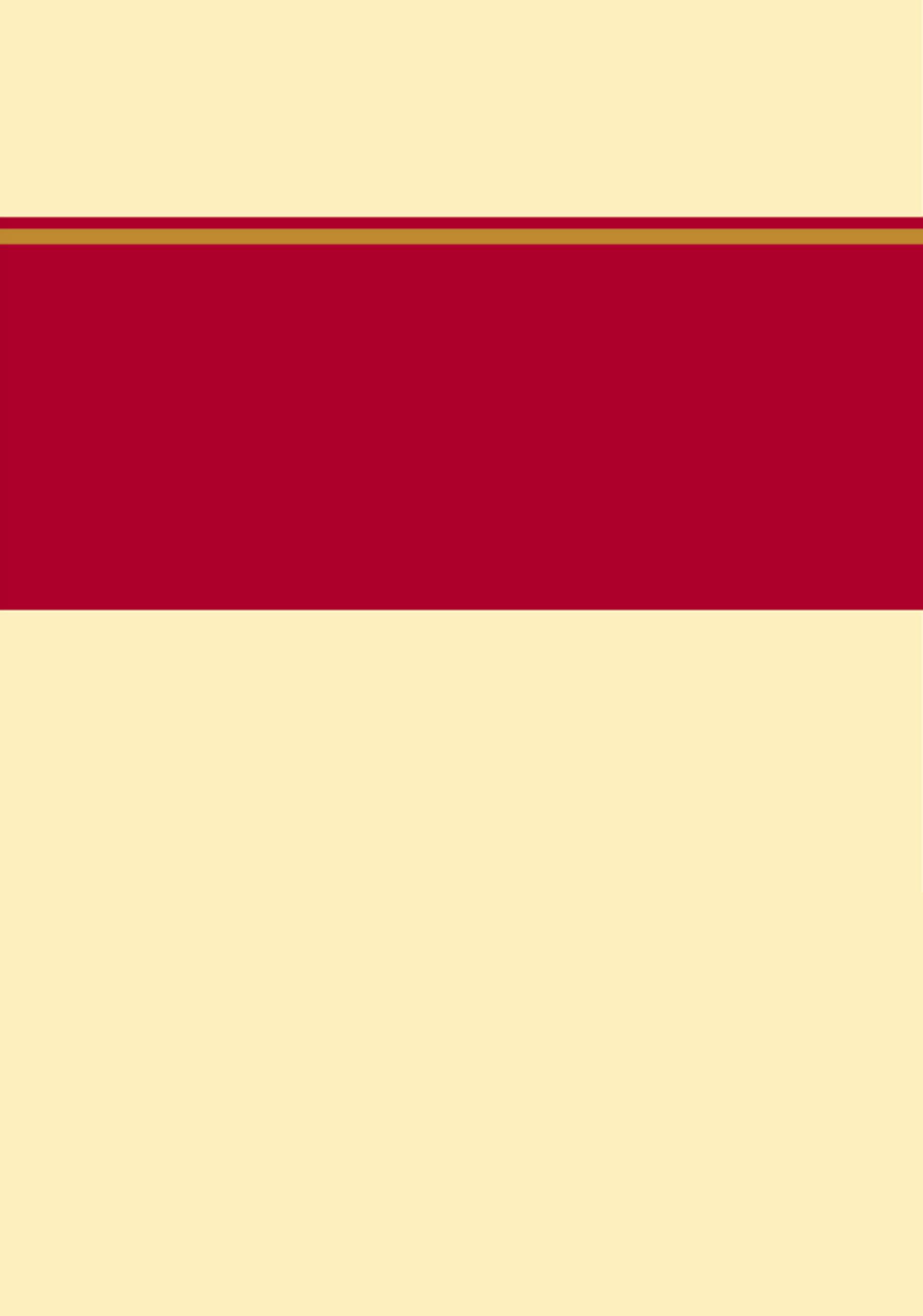 高阳县统计局二〇一九年十月目    录第一部分   部门概况   一、部门职责二、机构设置第二部分   2018年度部门决算报表一、收入支出决算总表二、收入决算表三、支出决算表四、财政拨款收入支出决算总表五、一般公共预算财政拨款支出决算表六、一般公共预算财政拨款基本支出决算表七、一般公共预算财政拨款“三公”经费支出决算表八、政府性基金预算财政拨款收入支出决算表九、国有资本经营预算财政拨款支出决算表十、政府采购情况表第三部分 2018年部门决算情况说明一、收入支出决算总体情况说明二、收入决算情况说明三、支出决算情况说明四、财政拨款收入支出决算情况说明五、一般公共预算财政拨款“三公”经费支出决算情况说明六、预算绩效情况说明七、其他重要事项的说明第四部分  名词解释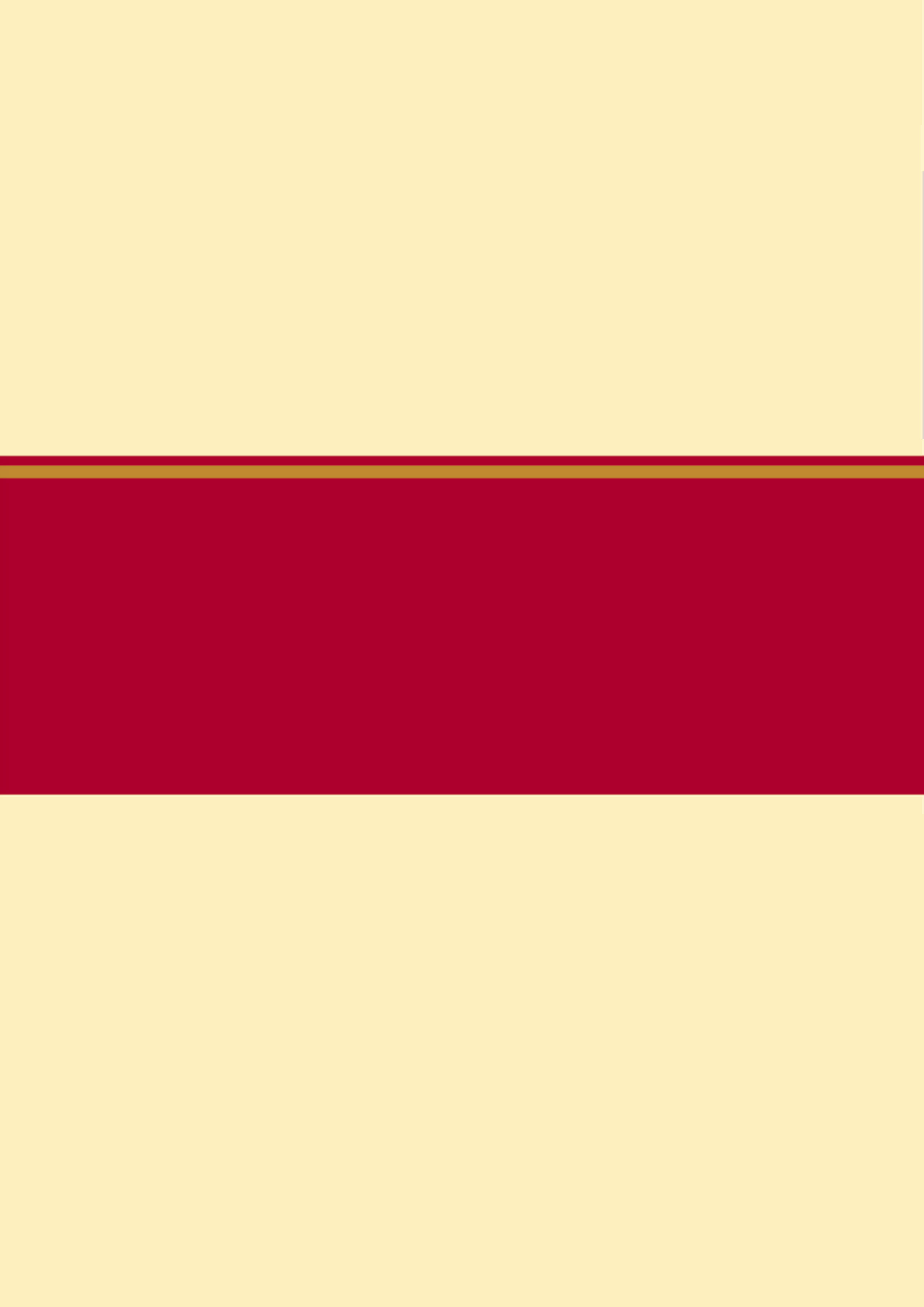 一、部门职责（1）依照中华人民共和国统计法，贯彻国家统计局、省统计局和市统计局所确定的统计工作方针，监督、检查统计法律、法规的实施情况。（2）贯彻执行国家、省、市国民经济核算体系、统计指标体系和基本统计制度；管理和完善全县各项核算制度；组织领导协调各部门、各乡镇统计工作和有关核算工作；组织管理全县国民经济和社会发展统计报表工作。（3）组织实施农林牧渔业、农业产值、农产品产量、农业产业化、工业、能源。社会、人口、工资、科技、消费、价格、城镇劳动力、城镇就业、建筑业、固定资产投资、房地产开发、高新技术产业、批发和零售业、住宿和餐饮业、运输邮电业其他服务业、服务业个体户、对外经济和旅游、民营经济、成品油流通、城市社会经济基本情况、县乡社会经济基本情况、资源环境、服务业财务、规模以下工业抽样、企业（集团）、城镇和农村住户、经济社会重点问题等统计调查，收集、汇总、整理和提供统计数据。（4）组织实施社会发展水平、县域经济发展、节能降耗、城镇化发展、全面小康及农村小康建设进程、妇女儿童、企业景气等统计监测，收集、整理和提供统计数据。（5）综合整理和提供财政、金融、个体、私营以及混合经济税收、出口、文化教育、卫生、社会保障、公用事业、房屋、对外贸易、对内经济技术合作及引进内资等基本统计数据。（6）组织完成国家、省、市部署的普查及调查任务，统一领导协调全县各部门的社会经济调查及行业调查，汇总整理全县的基本统计资料，并对全县国民经济社会发展情况进行分析、预测、监督，向县委、县政府及有关部门提供统计信息和咨询服务。（7）统一核定、管理、公布、出版全县基本统计资料及全县国民经济和社会发展情况统计信息。（8）组织管理、审批（备案）各乡镇统计调查项目、调查计划、调查方案；指导专业统计基础工作、统计基层业务和规范化建设；组织建立统计信息管理制度，建立健全统计数据质量审核、监控和评估制度，开展对重要统计数据的审核、监控和评估；依法监督管理涉外调查活动。（9）建立健全和管理统计信息自动化系统和统计数据库体系，管理全县统计数据库网络。（10）组织、管理统计人员持证上岗，协助组织管理统计专业技术资格考试和专业技术职务评聘工作。二、机构设置从决算编报单位构成看，纳入2018 年度本部门决算汇编范围的独立核算单位（以下简称“单位”）共4个，具体情况如下：一、收入支出决算总体情况说明本部门2018年度收入总计（含结转和结余）264.43万元。与2017年度决算相比，收入各增加3.49万元，增长1.34%，主要原因是：2018年进行了工资两年普调、投入产出调查市级拨款增加。本部门2018年度支出总计（含结转和结余）264.42万元。与2017年度相比，支出各增加3.84万元，增长1.47%，主要原因是：进行工资调标，投入产出调查，国民统计资料编印费的支出。二、收入决算情况说明本部门2018年度本年收入合计264.43万元，其中：财政拨款收入258.12万元，占97.61%；其他收入6.31万元，占2.39%。三、支出决算情况说明本部门2018年度本年支出合计264.42万元，其中：基本支出204.77万元，占77.44%；项目支出59.65万元，占22.56%。四、财政拨款收入支出决算情况说明（一）财政拨款收支与2017 年度决算对比情况本部门2018年度形成的财政拨款收支均为一般公共预算财政拨款，其中一般公共预算财政拨款本年收入258.12万元,比2017年度增加1.29万元，增长0.50%，主要是2018年进行了工资两年普调；本年支出258.12万元，增加1.29万元，增长0.50%，主要是2018年进行了工资两年普调。（二）财政拨款收支与年初预算数对比情况本部门2018年度一般公共预算财政拨款收入258.12万元，完成年初预算的110.80%,比年初预算增加25.17万元，决算数大于预算数主要原因是日常办公经费的增加，新增投入产出调查和国民统计资料编印费的支出；本年支出258.12万元，完成年初预算的110.80%,比年初预算增加25.17万元，决算数大于预算数主要原因是日常办公经费的增加，新增投入产出调查和国民统计资料编印费的支出。财政拨款支出决算结构情况。2018 年度财政拨款支出258.12万元，主要用于以下方面：一般公共服务（类）支出219.79万元，占85.16%；社会保障和就业（类）支出26.01万元，占10.08%；住房保障（类）支出12.32万元，占 4.76%。（四）一般公共预算财政拨款基本支出决算情况说明2018 年度一般公共预算财政拨款基本支出198.47万元，其中：人员经费 169.33万元，主要包括基本工资79.17万元、津贴补贴46.33万元、奖金5.49万元、机关事业单位基本养老保险缴费23.47万元、住房公积金12.32万元、退休费2.06万元、其他对个人和家庭的补助支出0.48万元；公用经费29.15万元，主要包括办公费6.61万元、印刷费1.08万元、邮电费3.23万元、差旅费0.57万元、公务接待费0.70万元、公务用车运行维护费1.99万元、其他交通费用11.34万元、其他商品和服务支出0.47万元、办公设备购置2.40万元。五、一般公共预算财政拨款“三公” 经费支出决算情况说明本部门2018年度 “三公”经费支出共计2.69万元，较年初预算减少0.01万元，降低0.30%，主要是认真贯彻落实中央八项规定精神和厉行节约要求，从严控制“三公”经费开支，全年实际支出比预算有所节约。具体情况如下：（一）因公出国（境）费支出0万元。本部门2018年度因公出国（境）团组0个、共0人/参加其他单位组织的因公出国（境）团组0个、共0人/无本单位组织的出国（境）团组。（二）公务用车购置及运行维护费支出1.99万元。本部门2018年度公务用车购置及运行维护费较年初预算减少0.01万元，降低0.50%,主要是按照“三公”经费支出的有关规定，我单位严格控制“三公“经费支出，推进“三公”经费管理规范化、制度化，节约化，加之本年度相关业务活动发生较少，“三公”经费呈现递减趋势。其中：公务用车购置费：本部门2018年度公务用车购置量0辆，发生“公务用车购置”经费支出0万元。公务用车购置费支出与年初预算持平；与2017年度决算支出持平。公务用车运行维护费：本部门2018年度单位公务用车保有量1辆。公车运行维护费支出较年初预算增加减少0.01万元，降低0.50%,主要是按照“三公”经费支出的有关规定，我单位严格控制“三公“经费支出，推进“三公”经费管理规范化、制度化，节约化，加之本年度相关业务活动发生较少，“三公”经费呈现递减趋势。（三）公务接待费支出0.70万元。本部门2018年度公务接待共7批次、45人次。公务接待费支出较年初预算减少0.05万元，降低6.67%,主要是按照“三公”经费支出的有关规定，我单位严格控制“三公“经费支出，推进“三公”经费管理规范化、制度化，节约化，加之本年度相关业务活动发生较少，“三公”经费呈现递减趋势。六、预算绩效情况说明（一）预算绩效管理工作开展情况    我单位根据单位实际和工作需要，确定部门预算项目和预算额度，清晰描述预算项目开支范围和内容，确定预算项目的绩效目标。在预算执行过程中，按时间和进度的绩效管理目标要求，合理安排资金的使用，保证了各项工作的顺利进行，较好的实现了预算项目绩效目标。（二）项目绩效自评结果本部门在今年部门决算公开中反映统计工作调查经费项目及第四次全国经济普查工作经费项目等2个项目绩效自评结果。1.统计工作调查经费项目自评综述：根据年初设定的绩效目标，统计工作调查经费项目绩效自评得分为98分。全年预算数为33.65万元，执行数为33.65万元，完成预算的100%。项目绩效目标完成情况：一是强化对调查数据的采集、汇总，定期走访调查户，防止漏记、错记和瞒报。及时准确记录家庭收支情况；今年我队加强对住户专业辅助调查员培训力度，每季度至少培训一次。下乡访户时重点对调查户进行培训，讲解一个季度记账存在不足之处，正确把握经济运行态势，做好住户调查工作。立足以会代训，采取请上来走下去方式，突出以提高住户记账数据质量为重点，召开记账员培训会、与记账户面对面辅导会等多种形式，让记账户明确记账意义所在，掌握记账方法，提高记账水平。在总队、市队的正确领导和专业人员以及辅助员的共同努力下,我队顺利完成了2018年城乡住户调查工作，调查误差率控制在5.00%以下，月度、季度加强对主要指标的跟踪，不断提高对宏观经济形势的把握能力和预判能力，做好每月经济运行分析工作，为县委、县政府和有关部门决策提供了可靠的依据。                      二是6月份和9月份开展县级粮食产量抽样调查，对调查员进行前期培训，发放调查补贴。三是12月份之前发放村级统计员补贴。发现的主要问题及原因：资金因为工作开展时间的限制，没有按照支出计划的比例支出。下一步改进措施：制定此工作方案，按照时间进度贴合预算项目支出计划。2.第四次全国经济普查工作经费项目绩效自评综述：根据年初设定的绩效目标，第四次全国经济普查工作经费项目绩效自评得分为98分。全年预算数为26.00万元，执行数为26.00万元，完成预算的100%。项目绩效目标完成情况：一选聘的调查员及时的上传普查数据，防止漏报、错报；二是开展普查报表培训，确保数据准确、真实填报；三是选聘有基层经验、责任心强的调查员，熟悉电子记账平台操作流程，做好培训指导，建立健全监督检查和调查数。发现的主要问题及原因：资金因为工作开展时间的限制，没有按照支出计划的比例支出。下一步改进措施：制定此工作方案，按照时间进度贴合预算项目支出计划。（三）重点项目绩效评价结果本部门本年度无重点项目绩效评价结果。七、其他重要事项的说明（一）机关运行经费情况本部门2018年度机关运行经费支出29.15万元，比年初预算数增加5.12万元，增长21.31%。主要原因是办公设备购置增加。比2017年度机关运行经费支出27.86万元，增加1.29万元，增长4.63%,。主要是办公费增加。（二）政府采购情况本部门2018年度政府采购支出总额0万元，从采购类型来看，政府采购货物支出0万元、政府采购工程支出0万元、政府采购服务支出 0万元。授予中小企业合同金0万元，占政府采购支出总额的0%，其中授予小微企业合同金额0万元，占政府采购支出总额的0%。（三）国有资产占用情况截至2018年12月31日，本部门共有车辆1辆，比上年持平。其中，副部（省）级及以上领导用车0辆，主要领导干部用车0辆，机要通信用车1辆，应急保障用车0辆，执法执勤用车0辆，特种专业技术用车0辆，离退休干部用车0辆，其他用车0辆；单位价值50万元以上通用设备0台（套），与上年持平，单位价值100万元以上专用设备0台（套），与上年持平。（四）其他需要说明的情况1. 本部门2018年度政府性基金预算财政拨款、国有资本经营预算财政拨款无收支及结转结余情况，故公开08表、09表、10表以空表列示。2、由于决算公开表格中金额数值应当保留两位小数，公开数据为四舍五入计算结果，个别数据合计项与分项之和存在小数点后差额，特此说明。（一）财政拨款收入：本年度从本级财政部门取得的财政拨款，包括一般公共预算财政拨款和政府性基金预算财政拨款。（二）事业收入：指事业单位开展专业业务活动及辅助活动所取得的收入。（三）其他收入：指除上述“财政拨款收入”“事业收入”“经营收入”等以外的收入。（四）用事业基金弥补收支差额：指事业单位在用当年的“财政拨款收入”“财政拨款结转和结余资金”“事业收入”“经营收入”“其他收入”不足以安排当年支出的情况下，使用以前年度积累的事业基金（事业单位当年收支相抵后按国家规定提取、用于弥补以后年度收支差额的基金）弥补本年度收支缺口的资金。（五）年初结转和结余：指以前年度尚未完成、结转到本年仍按原规定用途继续使用的资金，或项目已完成等产生的结余资金。（六）结余分配：指事业单位按照事业单位会计制度的规定从非财政补助结余中分配的事业基金和职工福利基金等。（七）年末结转和结余：指单位按有关规定结转到下年或以后年度继续使用的资金，或项目已完成等产生的结余资金。（八）基本支出：填列单位为保障机构正常运转、完成日常工作任务而发生的各项支出。（九）项目支出：填列单位为完成特定的行政工作任务或事业发展目标，在基本支出之外发生的各项支出（十）资本性支出（基本建设）：填列切块由发展改革部门安排的基本建设支出，对企业补助支出不在此科目反映。（十一）资本性支出：填列各单位安排的资本性支出。切块由发展改革部门安排的基本建设支出不在此科目反映。（十二）“三公”经费：指部门用财政拨款安排的因公出国（境）费、公务用车购置及运行费和公务接待费。其中，因公出国（境）费反映单位公务出国（境）的国际旅费、国外城市间交通费、住宿费、伙食费、培训费、公杂费等支出；公务用车购置及运行费反映单位公务用车购置支出（含车辆购置税）及租用费、燃料费、维修费、过路过桥费、保险费、安全奖励费用等支出；公务接待费反映单位按规定开支的各类公务接待（含外宾接待）支出。（十三）其他交通费用：填列单位除公务用车运行维护费以外的其他交通费用。如公务交通补贴、租车费用、出租车费用、飞机、船舶等的燃料费、维修费、保险费等。（十四）公务用车购置：填列单位公务用车购置支出（含车辆购置税、牌照费）。（十五）其他交通工具购置：填列单位除公务用车外的其他各类交通工具（如船舶、飞机）购置支出（含车辆购置税、牌照费）。（十六）机关运行经费：指为保障行政单位（包括参照公务员法管理的事业单位）运行用于购买货物和服务的各项资金，包括办公及印刷费、邮电费、差旅费、会议费、福利费、日常维修费、专用材料以及一般设备购置费、办公用房水电费、办公用房取暖费、办公用房物业管理费、公务用车运行维护费以及其他费用。（十七）经费形式:按照经费来源，可分为财政拨款、财政性资金基本保证、财政性资金定额或定项补助、财政性资金零补助四类。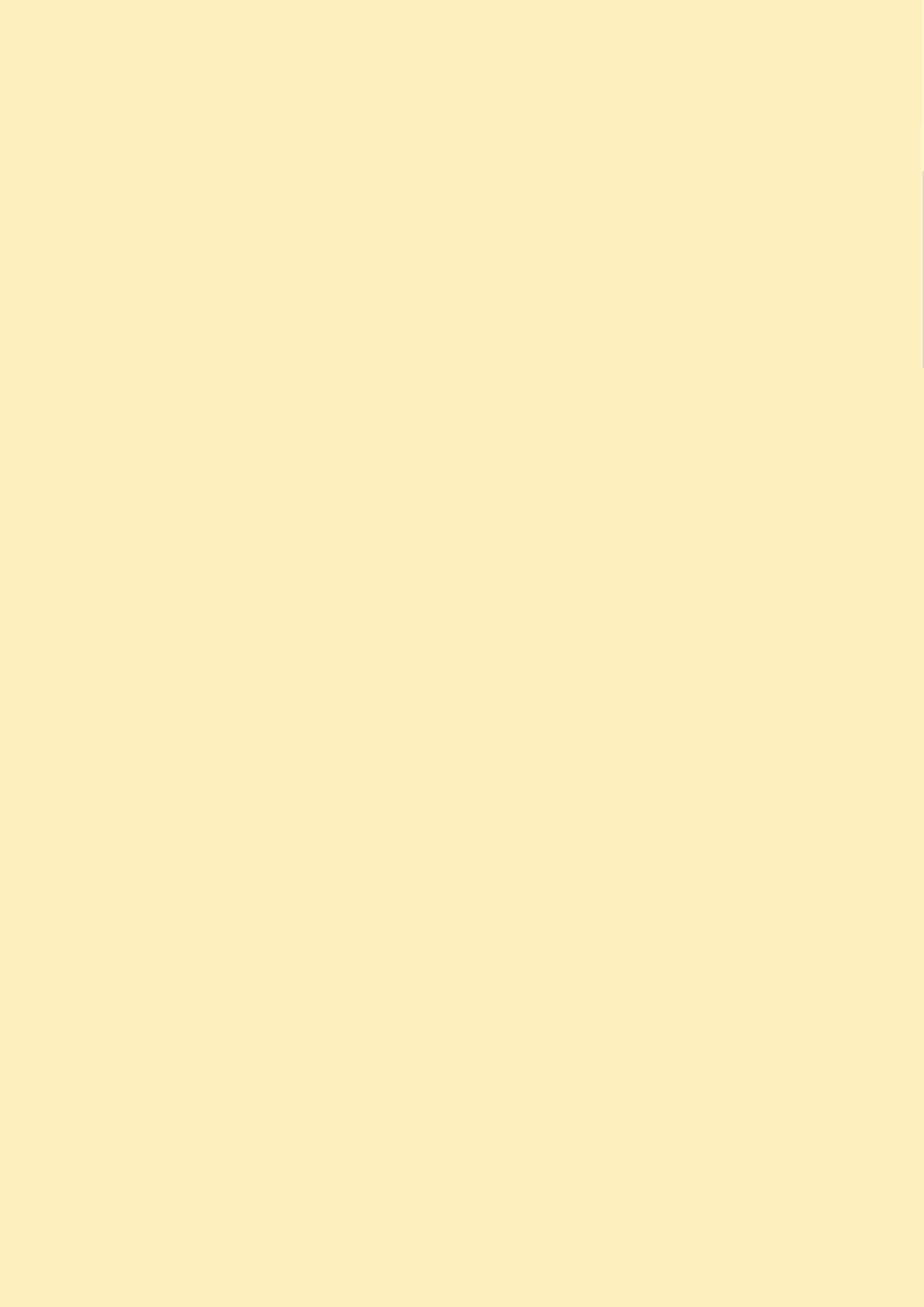 序号单位名称单位基本性质经费形式1高阳县统计局(本级)行政单位财政拨款2高阳县普查中心参公事业单位财政拨款3高阳县城镇社会经济调查队参公事业单位财政拨款4高阳县农村社会经济调查队参公事业单位财政拨款收入支出决算总表收入支出决算总表收入支出决算总表收入支出决算总表收入支出决算总表收入支出决算总表公开01表部门：金额单位：万元收入收入收入支出支出支出项目行次金额项目行次金额栏次1栏次2一、财政拨款收入1258.12一、一般公共服务支出28226.09二、上级补助收入2二、外交支出29三、事业收入3三、国防支出30四、经营收入4四、公共安全支出31五、附属单位上缴收入5五、教育支出32六、其他收入66.31六、科学技术支出337七、文化体育与传媒支出348八、社会保障和就业支出3526.019九、医疗卫生与计划生育支出3610十、节能环保支出3711十一、城乡社区支出3812十二、农林水支出3913十三、交通运输支出4014十四、资源勘探信息等支出4115十五、商业服务业等支出4216十六、金融支出4317十七、援助其他地区支出4418十八、国土海洋气象等支出4519十九、住房保障支出4612.3220二十、粮油物资储备支出4721二十一、其他支出4822二十二、债务还本支出4923二十三、债务付息支出50本年收入合计24264.43本年支出合计51264.42用事业基金弥补收支差额25结余分配52年初结转和结余26年末结转和结余530.01总计27264.43总计54264.43注：本表反映部门本年度的总收支和年末结转结余情况。注：本表反映部门本年度的总收支和年末结转结余情况。注：本表反映部门本年度的总收支和年末结转结余情况。注：本表反映部门本年度的总收支和年末结转结余情况。注：本表反映部门本年度的总收支和年末结转结余情况。注：本表反映部门本年度的总收支和年末结转结余情况。收入决算表收入决算表收入决算表收入决算表收入决算表收入决算表收入决算表收入决算表收入决算表收入决算表收入决算表收入决算表收入决算表收入决算表收入决算表收入决算表收入决算表收入决算表公开02表公开02表公开02表公开02表部门：部门：部门：部门：金额单位：万元金额单位：万元金额单位：万元金额单位：万元项目项目项目项目本年收入合计本年收入合计本年收入合计财政拨款收入财政拨款收入财政拨款收入上级补助收入上级补助收入事业收入事业收入经营收入经营收入附属单位上缴收入其他收入功能分类科目编码功能分类科目编码功能分类科目编码科目名称本年收入合计本年收入合计本年收入合计财政拨款收入财政拨款收入财政拨款收入上级补助收入上级补助收入事业收入事业收入经营收入经营收入附属单位上缴收入其他收入栏次栏次栏次栏次11122233445567合计合计合计合计264.43264.43264.43258.12258.12258.126.31201201201一般公共服务支出226.10226.10226.10219.79219.79219.796.31201052010520105统计信息事务226.10226.10226.10219.79219.79219.796.31201050120105012010501  行政运行157.8282157.8282157.8282151.51151.51151.516.31201050720105072010507 专项普查活动26.0026.0026.0026.0026.0026.00201050820105082010508统计抽样调查33.6533.6533.6533.6533.6533.65201055020105502010550事业运行8.648.648.648.648.648.64208208208社会保障和就业支出26.0126.0126.0126.0126.0126.01208052080520805行政事业单位离退休26.0126.0126.0126.0126.0126.01208050120805012080501归口管理的行政单位离退休2.392.392.392.392.392.39208050220805022080502  事业单位离退休0.150.150.150.150.150.15208050520805052080505机关事业单位基本养老保险缴费支出23.4723.4723.4723.4723.4723.47221221221住房保障支出12.3212.3212.3212.3212.3212.32221022210222102住房改革支出12.3212.3212.3212.3212.3212.32221020122102012210201  住房公积金12.3212.3212.3212.3212.3212.32注：本表反映部门本年度取得的各项收入情况。注：本表反映部门本年度取得的各项收入情况。注：本表反映部门本年度取得的各项收入情况。注：本表反映部门本年度取得的各项收入情况。注：本表反映部门本年度取得的各项收入情况。注：本表反映部门本年度取得的各项收入情况。注：本表反映部门本年度取得的各项收入情况。注：本表反映部门本年度取得的各项收入情况。注：本表反映部门本年度取得的各项收入情况。注：本表反映部门本年度取得的各项收入情况。注：本表反映部门本年度取得的各项收入情况。注：本表反映部门本年度取得的各项收入情况。注：本表反映部门本年度取得的各项收入情况。注：本表反映部门本年度取得的各项收入情况。注：本表反映部门本年度取得的各项收入情况。注：本表反映部门本年度取得的各项收入情况。注：本表反映部门本年度取得的各项收入情况。注：本表反映部门本年度取得的各项收入情况。支出决算表支出决算表支出决算表支出决算表支出决算表支出决算表支出决算表支出决算表支出决算表支出决算表支出决算表支出决算表支出决算表支出决算表支出决算表支出决算表公开03表公开03表部门：部门：部门：部门：金额单位：万元金额单位：万元金额单位：万元金额单位：万元金额单位：万元项目项目项目项目项目本年支出合计本年支出合计基本支出基本支出项目支出项目支出上缴上级支出上缴上级支出经营支出经营支出对附属单位补助支出功能分类科目编码功能分类科目编码功能分类科目编码科目名称科目名称本年支出合计本年支出合计基本支出基本支出项目支出项目支出上缴上级支出上缴上级支出经营支出经营支出对附属单位补助支出栏次栏次栏次栏次栏次11223344556合计合计合计合计合计264.42264.42204.77204.7759.6559.65201201201一般公共服务支出一般公共服务支出226.09226.09166.45166.4559.6559.65201052010520105统计信息事务统计信息事务226.09226.09166.45166.4559.6559.65201050120105012010501行政运行行政运行157.81157.81157.81157.81201050720105072010507专项普查活动专项普查活动26.0026.0026.0026.00201050820105082010508  统计抽样调查  统计抽样调查33.6533.6533.6533.65201055020105502010550事业运行事业运行8.648.648.648.64208208208社会保障和就业支出社会保障和就业支出26.0126.0126.0126.01208052080520805行政事业单位离退休行政事业单位离退休26.0126.0126.0126.01208050120805012080501归口管理的行政单位离退休归口管理的行政单位离退休2.392.392.392.39208050220805022080502  事业单位离退休  事业单位离退休0.150.150.150.15208050520805052080505机关事业单位基本养老保险缴费支出机关事业单位基本养老保险缴费支出23.4723.4723.4723.47221221221住房保障支出住房保障支出12.3212.3212.3212.32221022210222102住房改革支出住房改革支出12.3212.3212.3212.32221020122102012210201  住房公积金  住房公积金12.3212.3212.3212.32注：本表反映部门本年度各项支出情况。注：本表反映部门本年度各项支出情况。注：本表反映部门本年度各项支出情况。注：本表反映部门本年度各项支出情况。注：本表反映部门本年度各项支出情况。注：本表反映部门本年度各项支出情况。注：本表反映部门本年度各项支出情况。注：本表反映部门本年度各项支出情况。注：本表反映部门本年度各项支出情况。注：本表反映部门本年度各项支出情况。注：本表反映部门本年度各项支出情况。注：本表反映部门本年度各项支出情况。注：本表反映部门本年度各项支出情况。注：本表反映部门本年度各项支出情况。注：本表反映部门本年度各项支出情况。注：本表反映部门本年度各项支出情况。财政拨款收入支出决算总表财政拨款收入支出决算总表财政拨款收入支出决算总表财政拨款收入支出决算总表财政拨款收入支出决算总表财政拨款收入支出决算总表财政拨款收入支出决算总表财政拨款收入支出决算总表财政拨款收入支出决算总表财政拨款收入支出决算总表财政拨款收入支出决算总表财政拨款收入支出决算总表公开04表公开04表部门：部门：部门：部门：部门：部门：部门：金额单位：万元金额单位：万元金额单位：万元金额单位：万元收     入收     入收     入支     出支     出支     出支     出支     出支     出支     出支     出支     出项目项目行次金额项目项目行次合计合计一般公共预算财政拨款一般公共预算财政拨款政府性基金预算财政拨款栏次栏次1栏次栏次22334一、一般公共预算财政拨款一、一般公共预算财政拨款1258.12一、一般公共服务支出一、一般公共服务支出29219.79219.79219.79219.79二、政府性基金预算财政拨款二、政府性基金预算财政拨款2二、外交支出二、外交支出303三、国防支出三、国防支出314四、公共安全支出四、公共安全支出325五、教育支出五、教育支出336六、科学技术支出六、科学技术支出347七、文化体育与传媒支出七、文化体育与传媒支出358八、社会保障和就业支出八、社会保障和就业支出3626.0126.0126.0126.019九、医疗卫生与计划生育支出九、医疗卫生与计划生育支出3710十、节能环保支出十、节能环保支出3811十一、城乡社区支出十一、城乡社区支出3912十二、农林水支出十二、农林水支出4013十三、交通运输支出十三、交通运输支出4114十四、资源勘探信息等支出十四、资源勘探信息等支出4215十五、商业服务业等支出十五、商业服务业等支出4316十六、金融支出十六、金融支出4417十七、援助其他地区支出十七、援助其他地区支出4518十八、国土海洋气象等支出十八、国土海洋气象等支出4619十九、住房保障支出十九、住房保障支出4712.3212.3212.3212.3220二十、粮油物资储备支出二十、粮油物资储备支出4821二十一、其他支出二十一、其他支出4922二十二、债务还本支出二十二、债务还本支出5023二十三、债务付息支出二十三、债务付息支出51本年收入合计本年收入合计24258.12本年支出合计本年支出合计52258.12258.12258.12258.12年初财政拨款结转和结余年初财政拨款结转和结余25年末财政拨款结转和结余年末财政拨款结转和结余53  一般公共预算财政拨款  一般公共预算财政拨款2654  政府性基金预算财政拨款  政府性基金预算财政拨款2755总计总计28258.12总计总计56258.12258.12258.12258.12注：本表反映部门本年度一般公共预算财政拨款和政府性基金预算财政拨款的总收支和年末结转结余情况。注：本表反映部门本年度一般公共预算财政拨款和政府性基金预算财政拨款的总收支和年末结转结余情况。注：本表反映部门本年度一般公共预算财政拨款和政府性基金预算财政拨款的总收支和年末结转结余情况。注：本表反映部门本年度一般公共预算财政拨款和政府性基金预算财政拨款的总收支和年末结转结余情况。注：本表反映部门本年度一般公共预算财政拨款和政府性基金预算财政拨款的总收支和年末结转结余情况。注：本表反映部门本年度一般公共预算财政拨款和政府性基金预算财政拨款的总收支和年末结转结余情况。注：本表反映部门本年度一般公共预算财政拨款和政府性基金预算财政拨款的总收支和年末结转结余情况。注：本表反映部门本年度一般公共预算财政拨款和政府性基金预算财政拨款的总收支和年末结转结余情况。注：本表反映部门本年度一般公共预算财政拨款和政府性基金预算财政拨款的总收支和年末结转结余情况。注：本表反映部门本年度一般公共预算财政拨款和政府性基金预算财政拨款的总收支和年末结转结余情况。注：本表反映部门本年度一般公共预算财政拨款和政府性基金预算财政拨款的总收支和年末结转结余情况。注：本表反映部门本年度一般公共预算财政拨款和政府性基金预算财政拨款的总收支和年末结转结余情况。一般公共预算财政拨款支出决算表一般公共预算财政拨款支出决算表一般公共预算财政拨款支出决算表一般公共预算财政拨款支出决算表一般公共预算财政拨款支出决算表一般公共预算财政拨款支出决算表一般公共预算财政拨款支出决算表一般公共预算财政拨款支出决算表一般公共预算财政拨款支出决算表公开05表公开05表部门：部门：部门：部门：部门：金额单位：万元金额单位：万元项目项目项目项目本年支出本年支出本年支出本年支出本年支出功能分类科目编码功能分类科目编码功能分类科目编码科目名称小计小计基本支出基本支出项目支出功能分类科目编码功能分类科目编码功能分类科目编码科目名称小计小计基本支出基本支出项目支出功能分类科目编码功能分类科目编码功能分类科目编码科目名称小计小计基本支出基本支出项目支出栏次栏次栏次栏次11223合计合计合计合计258.12258.12198.47198.4759.65201201201一般公共服务支出219.79219.79160.14160.1459.65201052010520105统计信息事务219.79219.79160.14160.1459.65201050120105012010501行政运行151.51151.51151.51151.51201050720105072010507专项普查活动26.0026.0026.00201050820105082010508  统计抽样调查33.6533.6533.65201055020105502010550事业运行8.648.648.648.64208208208社会保障和就业支出26.0126.0126.0126.01208052080520805行政事业单位离退休26.0126.0126.0126.01208050120805012080501归口管理的行政单位离退休2.392.392.392.39208050220805022080502  事业单位离退休0.150.150.150.15208050520805052080505机关事业单位基本养老保险缴费支出23.4723.4723.4723.47221221221住房保障支出12.3212.3212.3212.32221022210222102住房改革支出12.3212.3212.3212.32221020122102012210201  住房公积金12.3212.3212.3212.32注：本表反映部门本年度一般公共预算财政拨款收入及支出情况。      注：本表反映部门本年度一般公共预算财政拨款收入及支出情况。      注：本表反映部门本年度一般公共预算财政拨款收入及支出情况。      注：本表反映部门本年度一般公共预算财政拨款收入及支出情况。      注：本表反映部门本年度一般公共预算财政拨款收入及支出情况。      注：本表反映部门本年度一般公共预算财政拨款收入及支出情况。      注：本表反映部门本年度一般公共预算财政拨款收入及支出情况。      注：本表反映部门本年度一般公共预算财政拨款收入及支出情况。      注：本表反映部门本年度一般公共预算财政拨款收入及支出情况。      一般公共预算财政拨款基本支出决算表一般公共预算财政拨款基本支出决算表一般公共预算财政拨款基本支出决算表一般公共预算财政拨款基本支出决算表一般公共预算财政拨款基本支出决算表一般公共预算财政拨款基本支出决算表一般公共预算财政拨款基本支出决算表一般公共预算财政拨款基本支出决算表一般公共预算财政拨款基本支出决算表公开06表公开06表部门：部门：部门：部门：部门：金额单位：万元金额单位：万元人员经费人员经费人员经费公用经费公用经费公用经费公用经费公用经费公用经费科目编码科目名称决算数科目编码科目名称决算数科目编码科目名称决算数科目编码科目名称决算数科目编码科目名称决算数科目编码科目名称决算数301工资福利支出166.79302商品和服务支出26.75307债务利息及费用支出30101  基本工资79.1730201  办公费6.6130701  国内债务付息30102  津贴补贴46.3330202  印刷费1.0830702  国外债务付息30103  奖金5.4930203  咨询费310资本性支出2.4030106  伙食补助费30204  手续费31001  房屋建筑物购建30107  绩效工资30205  水费31002  办公设备购置2.4030108  机关事业单位基本养老保险缴费23.4730206  电费31003  专用设备购置30109  职业年金缴费30207  邮电费3.2331005  基础设施建设30110  职工基本医疗保险缴费30208  取暖费31006  大型修缮30111  公务员医疗补助缴费30209  物业管理费31007  信息网络及软件购置更新30112  其他社会保障缴费30211  差旅费0.5731008  物资储备30113  住房公积金12.3230212  因公出国（境）费用31009  土地补偿30114  医疗费30213  维修（护）费31010  安置补助30199  其他工资福利支出30214  租赁费31011  地上附着物和青苗补偿303对个人和家庭的补助2.5430215  会议费31012  拆迁补偿30301  离休费30216  培训费31013  公务用车购置30302  退休费2.0630217  公务接待费0.7031019  其他交通工具购置30303  退职（役）费30218  专用材料费31021  文物和陈列品购置30304  抚恤金30224  被装购置费31022  无形资产购置30305  生活补助30225  专用燃料费31099  其他资本性支出30306  救济费30226  劳务费0.76399其他支出30307  医疗费补助30227  委托业务费39906  赠与30308  助学金30228  工会经费39907  国家赔偿费用支出30309  奖励金30229  福利费39908  对民间非营利组织和群众性自治组织补贴30310  个人农业生产补贴30231  公务用车运行维护费1.9939999  其他支出30399  其他对个人和家庭的补助支出0.4830239  其他交通费用11.3430240  税金及附加费用30299  其他商品和服务支出0.47人员经费合计人员经费合计169.33公用经费合计公用经费合计公用经费合计公用经费合计公用经费合计29.15注：本表反映部门本年度一般公共预算财政拨款基本支出明细情况。        注：本表反映部门本年度一般公共预算财政拨款基本支出明细情况。        注：本表反映部门本年度一般公共预算财政拨款基本支出明细情况。        注：本表反映部门本年度一般公共预算财政拨款基本支出明细情况。        注：本表反映部门本年度一般公共预算财政拨款基本支出明细情况。        注：本表反映部门本年度一般公共预算财政拨款基本支出明细情况。        注：本表反映部门本年度一般公共预算财政拨款基本支出明细情况。        注：本表反映部门本年度一般公共预算财政拨款基本支出明细情况。        注：本表反映部门本年度一般公共预算财政拨款基本支出明细情况。        一般公共预算财政拨款“三公”经费支出决算表一般公共预算财政拨款“三公”经费支出决算表一般公共预算财政拨款“三公”经费支出决算表一般公共预算财政拨款“三公”经费支出决算表一般公共预算财政拨款“三公”经费支出决算表一般公共预算财政拨款“三公”经费支出决算表公开07表部门：部门：部门：部门：部门：金额单位：万元预算数预算数预算数预算数预算数预算数合计因公出国（境）费公务用车购置及运行费公务用车购置及运行费公务用车购置及运行费公务接待费合计因公出国（境）费小计公务用车购置费公务用车运行费公务接待费1234562.702.002.000.70决算数决算数决算数决算数决算数决算数合计因公出国（境）费公务用车购置及运行费公务用车购置及运行费公务用车购置及运行费公务接待费合计因公出国（境）费小计公务用车购置费公务用车运行费公务接待费7891011122.691.991.990.70注：本表反映部门本年度“三公”经费支出预决算情况。其中：预算数为“三公”经费年初预算数，决算数是包括当年一般公共预算财政拨款和以前年度结转资金安排的实际支出。           注：本表反映部门本年度“三公”经费支出预决算情况。其中：预算数为“三公”经费年初预算数，决算数是包括当年一般公共预算财政拨款和以前年度结转资金安排的实际支出。           注：本表反映部门本年度“三公”经费支出预决算情况。其中：预算数为“三公”经费年初预算数，决算数是包括当年一般公共预算财政拨款和以前年度结转资金安排的实际支出。           注：本表反映部门本年度“三公”经费支出预决算情况。其中：预算数为“三公”经费年初预算数，决算数是包括当年一般公共预算财政拨款和以前年度结转资金安排的实际支出。           注：本表反映部门本年度“三公”经费支出预决算情况。其中：预算数为“三公”经费年初预算数，决算数是包括当年一般公共预算财政拨款和以前年度结转资金安排的实际支出。           注：本表反映部门本年度“三公”经费支出预决算情况。其中：预算数为“三公”经费年初预算数，决算数是包括当年一般公共预算财政拨款和以前年度结转资金安排的实际支出。           政府性基金预算财政拨款收入支出决算表政府性基金预算财政拨款收入支出决算表政府性基金预算财政拨款收入支出决算表政府性基金预算财政拨款收入支出决算表政府性基金预算财政拨款收入支出决算表政府性基金预算财政拨款收入支出决算表政府性基金预算财政拨款收入支出决算表政府性基金预算财政拨款收入支出决算表政府性基金预算财政拨款收入支出决算表政府性基金预算财政拨款收入支出决算表政府性基金预算财政拨款收入支出决算表公开08表部门：部门：部门：部门：部门：部门：金额单位：万元金额单位：万元项目项目项目项目项目年初结转和结余本年收入本年支出本年支出本年支出年末结转和结余功能分类科目编码功能分类科目编码功能分类科目编码科目名称科目名称年初结转和结余本年收入小计基本支出项目支出年末结转和结余功能分类科目编码功能分类科目编码功能分类科目编码科目名称科目名称年初结转和结余本年收入小计基本支出项目支出年末结转和结余功能分类科目编码功能分类科目编码功能分类科目编码科目名称科目名称年初结转和结余本年收入小计基本支出项目支出年末结转和结余栏次栏次栏次栏次栏次123456合计合计合计合计合计注：1.本表反映部门本年度政府性基金预算财政拨款收入、支出及结转和结余情况。       2.我单位无政府性基金财政拨款收入支出，按要求空表列示。  注：1.本表反映部门本年度政府性基金预算财政拨款收入、支出及结转和结余情况。       2.我单位无政府性基金财政拨款收入支出，按要求空表列示。  注：1.本表反映部门本年度政府性基金预算财政拨款收入、支出及结转和结余情况。       2.我单位无政府性基金财政拨款收入支出，按要求空表列示。  注：1.本表反映部门本年度政府性基金预算财政拨款收入、支出及结转和结余情况。       2.我单位无政府性基金财政拨款收入支出，按要求空表列示。  注：1.本表反映部门本年度政府性基金预算财政拨款收入、支出及结转和结余情况。       2.我单位无政府性基金财政拨款收入支出，按要求空表列示。  注：1.本表反映部门本年度政府性基金预算财政拨款收入、支出及结转和结余情况。       2.我单位无政府性基金财政拨款收入支出，按要求空表列示。  注：1.本表反映部门本年度政府性基金预算财政拨款收入、支出及结转和结余情况。       2.我单位无政府性基金财政拨款收入支出，按要求空表列示。  注：1.本表反映部门本年度政府性基金预算财政拨款收入、支出及结转和结余情况。       2.我单位无政府性基金财政拨款收入支出，按要求空表列示。  注：1.本表反映部门本年度政府性基金预算财政拨款收入、支出及结转和结余情况。       2.我单位无政府性基金财政拨款收入支出，按要求空表列示。  注：1.本表反映部门本年度政府性基金预算财政拨款收入、支出及结转和结余情况。       2.我单位无政府性基金财政拨款收入支出，按要求空表列示。  注：1.本表反映部门本年度政府性基金预算财政拨款收入、支出及结转和结余情况。       2.我单位无政府性基金财政拨款收入支出，按要求空表列示。  国有资本经营预算财政拨款支出决算表国有资本经营预算财政拨款支出决算表国有资本经营预算财政拨款支出决算表国有资本经营预算财政拨款支出决算表国有资本经营预算财政拨款支出决算表国有资本经营预算财政拨款支出决算表国有资本经营预算财政拨款支出决算表国有资本经营预算财政拨款支出决算表国有资本经营预算财政拨款支出决算表国有资本经营预算财政拨款支出决算表国有资本经营预算财政拨款支出决算表公开09表公开09表编制单位：编制单位：编制单位：编制单位：编制单位：编制单位：编制单位：金额单位：万元金额单位：万元科目科目科目科目科目科目本年支出本年支出本年支出本年支出本年支出功能分类科目编码功能分类科目编码功能分类科目编码功能分类科目编码科目名称科目名称小计小计基本支出基本支出项目支出栏次栏次栏次栏次栏次栏次11223合计合计合计合计合计合计注：1.本表反映部门本年度国有资本经营预算财政拨款支出情况。    2.我单位无国有资本经营预算财政拨款，按要求空表列示。注：1.本表反映部门本年度国有资本经营预算财政拨款支出情况。    2.我单位无国有资本经营预算财政拨款，按要求空表列示。注：1.本表反映部门本年度国有资本经营预算财政拨款支出情况。    2.我单位无国有资本经营预算财政拨款，按要求空表列示。注：1.本表反映部门本年度国有资本经营预算财政拨款支出情况。    2.我单位无国有资本经营预算财政拨款，按要求空表列示。注：1.本表反映部门本年度国有资本经营预算财政拨款支出情况。    2.我单位无国有资本经营预算财政拨款，按要求空表列示。注：1.本表反映部门本年度国有资本经营预算财政拨款支出情况。    2.我单位无国有资本经营预算财政拨款，按要求空表列示。注：1.本表反映部门本年度国有资本经营预算财政拨款支出情况。    2.我单位无国有资本经营预算财政拨款，按要求空表列示。注：1.本表反映部门本年度国有资本经营预算财政拨款支出情况。    2.我单位无国有资本经营预算财政拨款，按要求空表列示。注：1.本表反映部门本年度国有资本经营预算财政拨款支出情况。    2.我单位无国有资本经营预算财政拨款，按要求空表列示。注：1.本表反映部门本年度国有资本经营预算财政拨款支出情况。    2.我单位无国有资本经营预算财政拨款，按要求空表列示。注：1.本表反映部门本年度国有资本经营预算财政拨款支出情况。    2.我单位无国有资本经营预算财政拨款，按要求空表列示。政府采购情况表政府采购情况表政府采购情况表政府采购情况表政府采购情况表政府采购情况表政府采购情况表政府采购情况表政府采购情况表政府采购情况表公开10表公开10表公开10表编制单位：编制单位：编制单位：编制单位：编制单位：编制单位：编制单位：金额单位：万元金额单位：万元金额单位：万元项目采购计划金额采购计划金额采购计划金额采购计划金额采购计划金额采购计划金额采购计划金额采购计划金额采购计划金额项目总计采购预算（财政性资金）采购预算（财政性资金）采购预算（财政性资金）采购预算（财政性资金）采购预算（财政性资金）采购预算（财政性资金）采购预算（财政性资金）非财政性资金项目总计合计合计一般公共预算一般公共预算政府性基金预算政府性基金预算其他资金非财政性资金栏次122334456合       计货物工程服务项目实际采购金额实际采购金额实际采购金额实际采购金额实际采购金额实际采购金额实际采购金额实际采购金额实际采购金额项目总计采购预算（财政性资金）采购预算（财政性资金）采购预算（财政性资金）采购预算（财政性资金）采购预算（财政性资金）采购预算（财政性资金）采购预算（财政性资金）非财政性资金项目总计合计合计一般公共预算一般公共预算政府性基金预算政府性基金预算其他资金非财政性资金栏次122334456合       计货物工程服务注：1.本表反映部门本年度纳入部门预算范围的政府采购预算及支出情况。       2.我单位无政府采购情况，按要求空表列示。注：1.本表反映部门本年度纳入部门预算范围的政府采购预算及支出情况。       2.我单位无政府采购情况，按要求空表列示。注：1.本表反映部门本年度纳入部门预算范围的政府采购预算及支出情况。       2.我单位无政府采购情况，按要求空表列示。注：1.本表反映部门本年度纳入部门预算范围的政府采购预算及支出情况。       2.我单位无政府采购情况，按要求空表列示。注：1.本表反映部门本年度纳入部门预算范围的政府采购预算及支出情况。       2.我单位无政府采购情况，按要求空表列示。注：1.本表反映部门本年度纳入部门预算范围的政府采购预算及支出情况。       2.我单位无政府采购情况，按要求空表列示。注：1.本表反映部门本年度纳入部门预算范围的政府采购预算及支出情况。       2.我单位无政府采购情况，按要求空表列示。注：1.本表反映部门本年度纳入部门预算范围的政府采购预算及支出情况。       2.我单位无政府采购情况，按要求空表列示。注：1.本表反映部门本年度纳入部门预算范围的政府采购预算及支出情况。       2.我单位无政府采购情况，按要求空表列示。注：1.本表反映部门本年度纳入部门预算范围的政府采购预算及支出情况。       2.我单位无政府采购情况，按要求空表列示。